ΕΛΛΗΝΙΚΗ ΔΗΜΟΚΡΑΤΙΑ                                               Καλλιθέα : 7/12/2023ΠΕΡΙΦΕΡΕΙΑ ΑΤΤΙΚΗΣ                                                    Aριθ. Πρωτ:  59161ΔΗΜΟΣ ΚΑΛΛΙΘΕΑΣ                                                                    ΘΕΜΑ : «Κοινοποίηση Πρακτικού Επιτροπής παρακολούθησης και παραλαβής ειδών ατομικής προστασίας»                                                                                                                            	Σας διαβιβάζουμε το από 16-11-2023  Πρακτικό της Επιτροπής παρακολούθησης και παραλαβής ειδών ατομικής προστασίας που αφορά την λήψη απόφασης επί του αιτήματος του οικονομικού φορέα «Ζηνοβία Μίχου» για παράταση του χρόνου παράδοσης ορισμένων ειδών Παρακαλούμε όπως προχωρήσετε στις κατά νόμο ενέργειες.                                                ΓΙΑ ΤΗΝ ΕΠΙΤΡΟΠΗ                                                                                                                                                        ΡΑΦΑΗΛ  ΜΗΛΙΩΝΗΣ                                                                                        ΔΕ ΕΠΟΠΤΩΝ ΚΑΘΑΡΙΟΤΗΤΑΣ               Εσωτερική Διανομή Επιτροπή ΔιαγωνισμούΤμήμα Προμηθειών & Αποθηκών                                                                        ΑΡΜΟΔΙΟΣ: Επιτροπή παραλαβής  Μέσων Ατομ. Προστασίας                            ΠΡΟΣ             Τον κ. Πρόεδρο ΤΑΧ. Δ/ΝΣΗ    : Ελ. Βενιζέλου 270  Καλλιθέα , τ.κ. 17675του Δημοτικού Συμβουλίου Κωνσταντίνο Ευσταθίου ΤΗΛΕΦΩΝΟ: 2109417000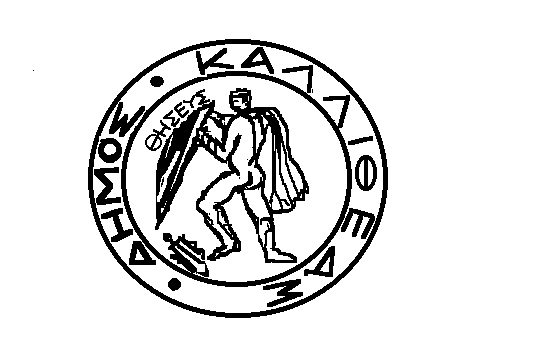 